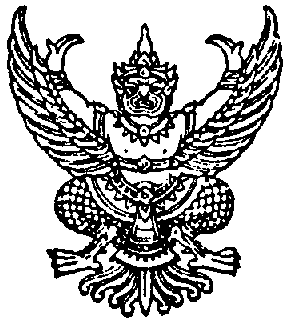 ที่ นศ  ๘๐๘๐๑.๐๑/สภา/ว ๓๙			  	          สภาองค์การบริหารส่วนตำบลละอาย								หมู่ที่  ๓  ถนนจันดี-พิปูน  อำเภอฉวาง								จังหวัดนครศรีธรรมราช  ๘๐๒๕๐						      ๑๘   สิงหาคม   ๒๕๕๗ เรื่อง  ประชาสัมพันธ์การประชุมสภาองค์การบริหารส่วนตำบลละอาย           เรียน  กำนันและผู้ใหญ่บ้านตำบลละอาย  ทุกหมู่บ้านสิ่งที่ส่งมาด้วย  	ระเบียบวาระการประชุมสภาฯ  				               จำนวน  ๑  ฉบับด้วยสภาองค์การบริหารส่วนตำบลละอาย  จะดำเนินการประชุมสภาฯ สมัยสามัญประจำปี  สมัยที่ ๓  ครั้งที่ ๒/๒๕๕๗   เพื่อพิจารณาให้ความเห็นชอบร่างข้อบัญญัติองค์การบริหารส่วนตำบล  เรื่อง  งบประมาณรายจ่ายประจำปีงบประมาณ  พ.ศ.๒๕๕๘  (วาระ  ๒  และวาระ  ๓)  และพิจารณาเรื่องต่าง ๆ   ตามระเบียบวาระการประชุมที่ส่งมาด้วย               		ในการนี้ สภาองค์การบริหารส่วนตำบลละอาย  ขอความร่วมมือประชาสัมพันธ์ให้ประชาชนรับทราบเพื่อเข้าร่วมรับฟังการประชุมสภาฯ สมัยสามัญที่ ๓  ครั้งที่ ๒/๒๕๕๗  ในวันศุกร์ที่  ๒๒  สิงหาคม   ๒๕๕๗   เวลา  ๑๑.๐๐  น.   ณ   ห้องประชุมสภาองค์การบริหารส่วนตำบลละอาย     		จึงเรียนมาเพื่อโปรดทราบและประชาสัมพันธ์ให้ทราบโดยทั่วกัน						   ขอแสดงความนับถือ						   จำเปี้ยน   พรหมสุข				                     (นายจำเปี้ยน   พรหมสุข)      				      ประธานสภาองค์การบริหารส่วนตำบลละอายสำนักงานเลขานุการสภา  อบต.โทร./ โทรสาร ๐  ๗๕๓๖  ๑๒๐๖www.la-ai.go.thE - mail : la-ai_smile@hotmail.comระเบียบวาระการประชุมสภาองค์การบริหารส่วนตำบลละอายสมัยสามัญที่  ๓   ครั้งที่ ๒/๒๕๕๗วันศุกร์ที่  ๒๒  สิงหาคม  ๒๕๕๗   เวลา  ๑๑.๐๐  น.  ณ  ห้องประชุมสภาองค์การบริหารส่วนตำบลละอาย...................................................................ระเบียบวาระที่ ๑	เรื่องที่ประธานแจ้งต่อที่ประชุม			๑.๑  ..............................................................................................................................			๑.๒  ..............................................................................................................................ระเบียบวาระที่ ๒	เรื่องรับรองรายงานการประชุม  (สมัยสามัญ  สมัยที่ ๓  ครั้งที่  ๑/๒๕๕๗  			วันที่  ๑๔  สิงหาคม  ๒๕๕๗)ระเบียบวาระที่ ๓	เรื่องเสนอเพื่อพิจารณา๓.๑  พิจารณาให้ความเห็นชอบร่างข้อบัญญัติองค์การบริหารส่วนตำบล  เรื่อง          งบประมาณรายจ่ายประจำปีงบประมาณ  พ.ศ.๒๕๕๘  วาระที่ ๒  และวาระที่ ๓  ๓.๒  ..............................................................................................................................๓.๓  ..............................................................................................................................ระเบียบวาระที่ ๔	เรื่องอื่น ๆ  (ถ้ามี)